Anno Scolastico 2019-20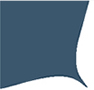 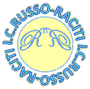    IC. RUSSO – RACITI    INVALSIVia Tindari n° 52 - 90135 Palermo Tel. 091/311151  e-mail: paic8az00v@istruzione.it codice mecc.: PAIC8AZ00V  http: www.icrussoraciti.itRESTITUZIONE DATI INVALSI 2019Scuola PrimariaScuola secondaria I gradoReport a cura delle docenti Maria Luisa Modesto e Sonia RamettaFF. SS. Area 2 – Valutazione e AutovalutazionePREMESSAL'analisi dei risultati nelle prove standardizzate nazionali consente di riflettere sul livello di competenze raggiunto in italiano e matematica ed inglese dagli studenti di una scuola in relazione alle scuole del territorio, nonché a quelle con background socio-economico simile. Tale analisi permette anche di valutare la capacità della scuola di assicurare a tutti gli studenti il raggiungimento di livelli di apprendimento soddisfacenti. L'azione della scuola dovrebbe essere volta a ridurre l'incidenza numerica e la dimensione del gap formativo degli studenti con livelli di apprendimento insoddisfacenti, considerando la variabilità di risultati interna alla scuola (tra le classi, tra le sedi), così come la distribuzione degli studenti nei diversi livelli. Infine si considera l'effetto della scuola sui livelli di apprendimento degli studenti, al netto dell'influenza esercitata dal background socio economico e culturale e dalla preparazione pregressa.Il presente documento costituisce una sintesi dei risultati delle prove standardizzate che INVALSI restituisce alle scuole al fine di supportarle nei processi di autovalutazione.I dati vengono restituiti attraverso diversi grafici e numerose tavole che permettono di confrontare i risultati della scuola con la media ottenuta a livello nazionale, di macro-area geografica e di regione.I risultati vengono, inoltre, confrontati con le scuole che, in base all’indice dello stato socio-economico-culturale degli studenti (ESCS), hanno un background familiare simile.Inoltre le diverse tavole consentono di esaminare dettagliatamente specifici dati o aspetti, quali i risultati per ambito o per dimensione, la distribuzione degli allievi rispetto ai livelli di apprendimento, la correlazione tra il voto di classe e la media del punteggio ottenuto nelle prove, l’andamento dei risultati nel tempo.I dati analizzati e su cui riflettere sono, quindi, numerosi. Per tale ragione nel presente documento essi vengono sintetizzati dando rilievo agli aspetti ritenuti più significativi ed utili, sui quali il Collegio ed i singoli Consigli di Classe potranno riflettere per migliorare la propria azione didattica.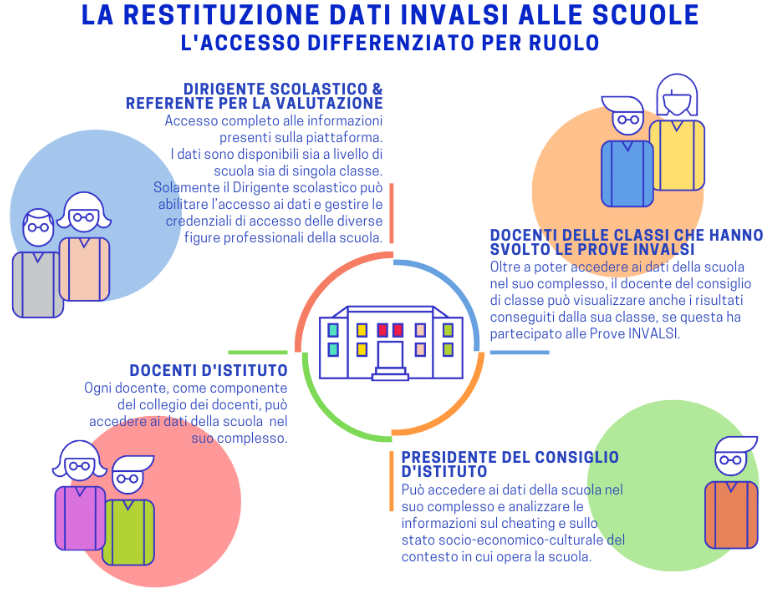 Su cosa abbiamo focalizzato l‘attenzione?Punteggi relativi Italiano/matematica/inglesePunteggi rispetto ad Area, Regione, ItaliaDifferenza nei risultati rispetto a classi/scuole con background familiare simileEsiti degli studenti nella stessa scala del rapporto nazionaleCheating “generale”, e relativo (italiano/matematica)Confronto con scuole che presentano distribuzione ESCS simile.Ricordiamo cheCheatingInsieme di anomalie che alterano gli esiti della prova. L'effetto del cheating è misurato mediante un indicatore percentuale che esprime quale parte del punteggio osservato è mediamente da attribuire alle predette anomalie.ESCSL'ESCS è l'indice di status socio-economico-culturale. Esso misura il livello del background dello studente, considerando principalmente il titolo di studio dei genitori, la loro condizione occupazionale e la disponibilità di risorse economiche.Esempio di tavola scuola PrimariaEsempio di tavola scuola SecondariaSCUOLA PRIMARIAClassi SecondeIl Background familiare mediano degli studenti delle classi è basso.ITALIANONella prova di italiano la media delle risposte corrette degli alunni delle classi seconde della scuola primaria non si discosta in modo statisticamente significativo dalla media registrata nella regione e nella macroarea geografica di appartenenza, mentre è lievemente inferiore rispetto a quella rilevata a livello nazionale. 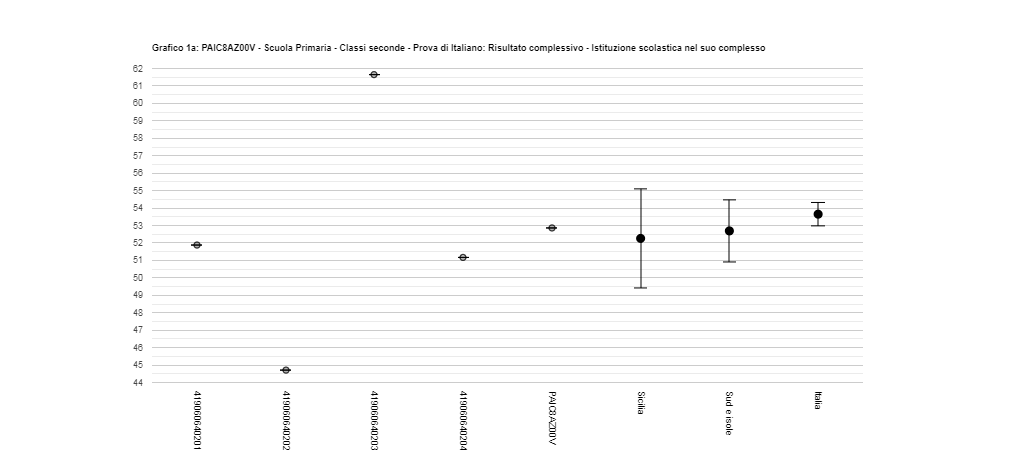 Per quanto concerne le diverse parti della prova, emerge che negli item che riguardano la comprensione del testo, la media di risposte corrette è in linea con quella nazionale, mentre nella parte della riflessione linguistica i risultati sono significativamente inferiori. Si evidenzia, inoltre, una certa disomogeneità dei risultati tra una classe e l’altra ed una correlazione medio-bassa tra il voto della classe ed il punteggio d’Italiano alla prova Invalsi.N.B: in una correIazione alta, maggiore sarà la concordanza tra le due misure confrontate. I livelli di correlazione categorizzati sono i seguenti (in ordine crescente): scarsamente significativa; medio-bassa; media; medio-alta; forte.MATEMATICAPer quanto riguarda la prova di matematica, i punteggi complessivi sono inferiori alla media del campione statistico della regione, della macroarea di appartenenza e dell’Italia.  Anche in questo caso si evidenzia una certa disomogeneità dei risultati tra una classe e l’altra.Inoltre, esaminando le parti della prova, i risultati negativi riguardano gli ambiti “Dati e previsioni” e “Spazio e figure”, mentre la media dei punteggi nell’ambito dei “Numeri” non si discosta in modo statisticamente significativo dalla percentuale di risposte corrette registrata a livello nazionale.Infine, anche in questo caso la correlazione tra il voto della classe ed il punteggio di matematica della prova è medio-bassa.SCUOLA PRIMARIAClassi QuinteITALIANO La media di risposte corrette che gli allievi di quinta del nostro Istituto hanno ottenuto nella prova d’italiano è inferiore rispetto a quella registrata a livello regionale, di macro-area geografica e nazionale.La correlazione tra il voto della classe ed il punteggio di matematica della prova è medio-bassa.Non ci sono sostanziali differenze tra i risultati raggiunti nelle diverse parti di cui è composta la prova (testo narrativo, testo espositivo, riflessione linguistica).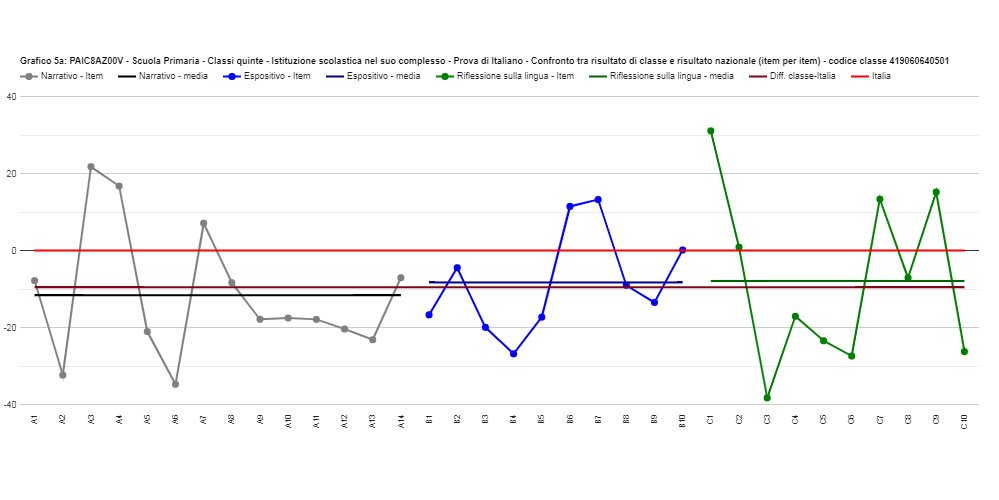 MATEMATICA La media dei risultati della prova di matematica sostenuta dagli allievi di quinta non si discosta in modo statisticamente significativo da quella delle classi appartenenti al campione statistico della regione e della macroarea geografica di appartenenza, mentre è lievemente inferiore alla media registrata a livello nazionale. Esaminando le parti della prova, si evidenzia che nell’ambito “Relazioni e funzioni” le risposte corrette hanno raggiunto una media superiore a quella registrata a livello nazionale.Anche in questo caso la correlazione tra il voto della classe ed il punteggio della prova è medio-bassa.INGLESE Nella prova di lettura in inglese la media dei risultati è stata significativamente superiore a quella registrata a livello nazionale, regionale e di macroarea. Per quanto riguarda, invece, la prova di ascolto la media delle risposte corrette è significativamente inferiore alla media nazionale, regionale e di macro-area geografica.Dal momento che Invalsi ha considerato e restituito soltanto i risultati dell’unica classe quinta che ha registrato la partecipazione di oltre il 50% degli allievi alle tre prove previste, non è possibile fare dei confronti rispetto alla variabilità dei risultati tra una classe e l’altra all’interno dell’istituto.SCUOLA SECONDARIACLASSI TERZEIl Background familiare mediano degli studenti delle classi terze è basso.Nella scuola Secondaria di primo grado i dati delle prove l’INVALSI permettono di monitorare l’andamento complessivo dei livelli di apprendimento degli studenti rispetto all’area geografica e della regione di appartenenza.ITALIANODall’analisi dei dati restituiti dall’INVALSI si evince che la media del punteggio complessivo degli studenti del nostro Istituto è significativamente inferiore rispetto alla media dei punteggi ottenuti a livello regionale, di macroarea (Sud e Isole) e nazionale. Per quanto riguarda la distribuzione degli studenti nei livelli di apprendimento la maggior parte degli alunni si colloca a livello 2 (il 31,0%) di un livello più basso rispetto al quello della Sicilia, della Macroarea e dell’Italia (vedi tavola 1A Italiano allegata).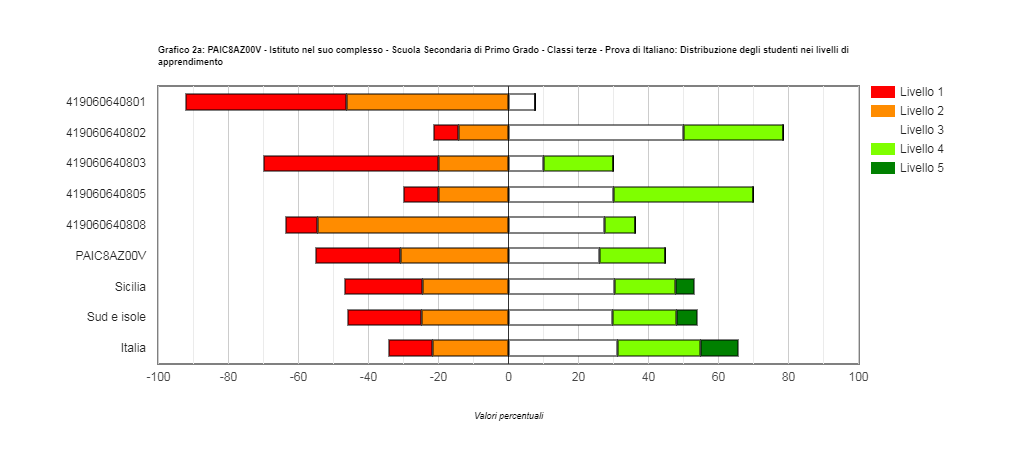 MATEMATICAPer quanto riguarda la prova di matematica i punteggi complessivi sono significativamente inferiori alla media della Sicilia, della macroarea di appartenenza (Sud e isole) e dell’Italia. Per quanto riguarda la distribuzione degli studenti nei livelli di apprendimento di Matematica la maggior parte di questi (circa il 42,1%) si colloca nel livello 2 Le percentuali perla Sicilia, la Macroarea e l’Italia si distribuiscono tra i livelli1, 2 e 3 (vedi tavola 1B Matematica allegata).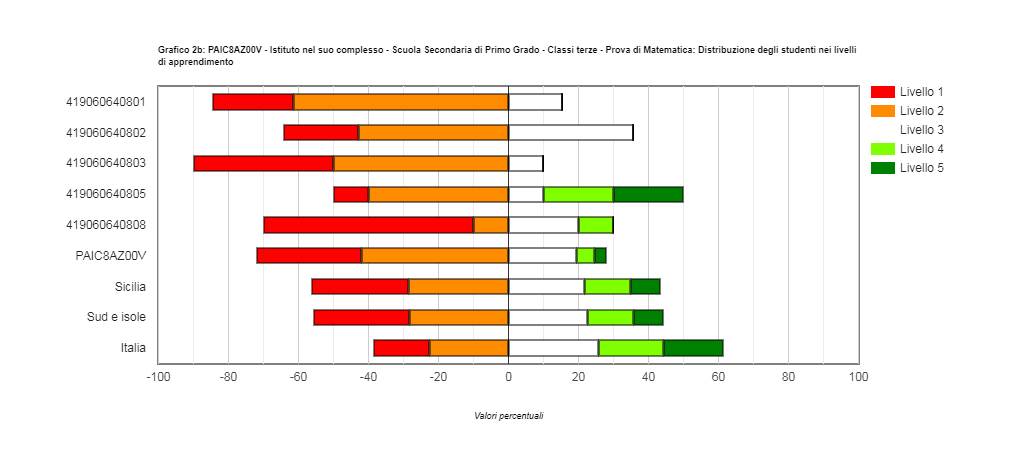 INGLESENella prova di lettura e nella prova di ascolto risultati ottenuti sono significativamente inferiori rispetto alla media dei punteggi registrati a livello nazionale, regionale e di macroarea (Sud e isole). Fa eccezione una classe, che solo nella prova lettura, ha valori significativamente superiori rispetto alla Sicilia e alla Macroarea, e di poco inferiori al valore di riferimento dell’Italia. Per quanto riguarda la distribuzione degli studenti nei livelli di apprendimento la maggior parte si colloca nel livello A2 (49,1) e nel livello A1 (38,6%) equiparabili ai valori della Sicilia e della macroarea. I valori  risultano significativamente inferiori a quelli dell’Italia (77%).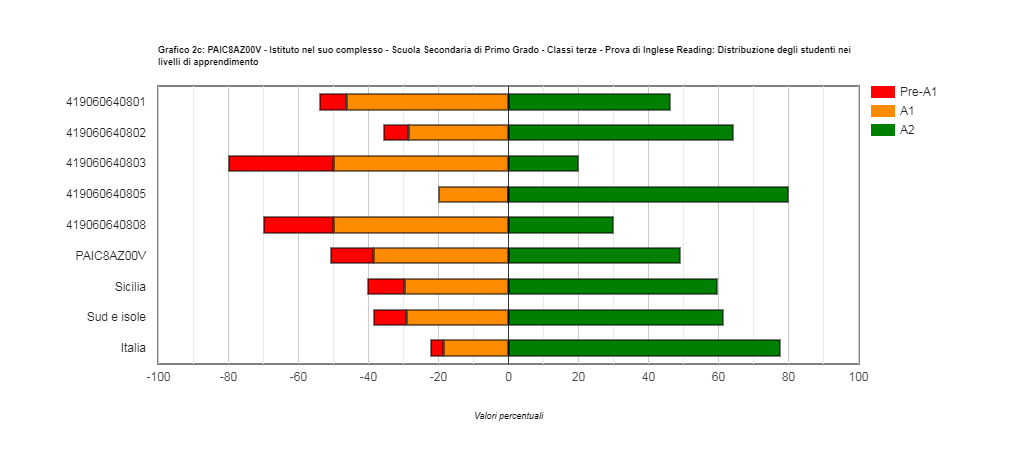 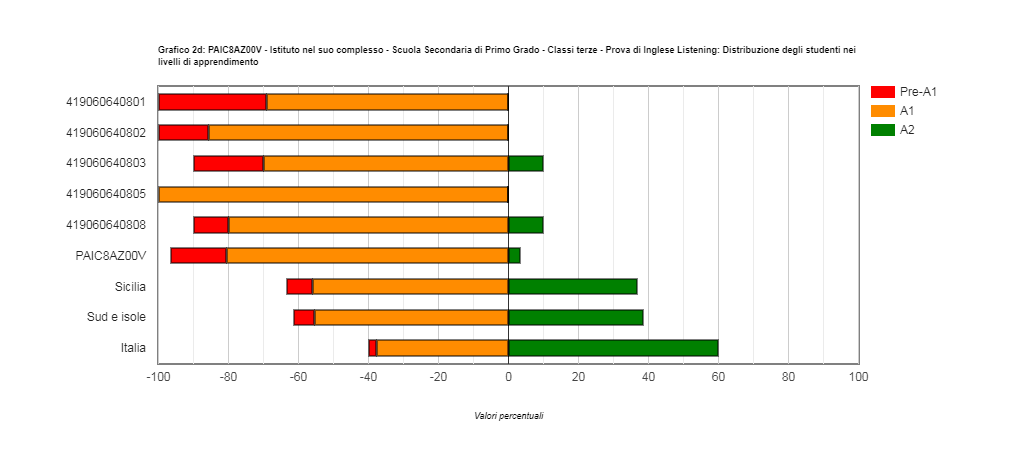 ALLEGATI:Inserire Tavole Primaria e SecondariaCONFRONTO DEI RISULTATI DELLE PROVE PER GLI ANNI: 2018 e 2019.I risultati delle prove al netto del cheating sono riportate non solo in termini di percentuale di risposte corrette, ma anche su scala di abilità, secondo la quale il punteggio della media nazionale, sia in italiano che in matematica, per tutti i livelli d’istruzione è stato posto pari a 200 ( voce delle tavole “Esiti degli studenti nella stessa scala del rapporto nazionaleAnno scolastico 2019/20Calendario delle somministrazioniII primaria (prova cartacea)Italiano: giovedì 7 maggio 2020Prova di lettura solo Classi Campione: giovedì 7 maggio 2020Matematica: martedì 12 maggio 2020V primaria (prova cartacea)Inglese: mercoledì 6 maggio 2020Italiano: giovedì 7 maggio 2020Matematica: martedì 12 maggio 2020II e V primaria Richieste di posticipoIII secondaria di primo grado (prova al computer - CBT)Sessione ordinaria Classi Campione, prove di Italiano, Matematica e Inglese (lettura e ascolto): venerdì 3, lunedì 6, martedì 7, mercoledì 8 aprile 2020.
La scuola sceglie tre giorni tra i quattro proposti (il sabato 4 aprile 2020 le Classi Campione non possono svolgere prove)Sessione ordinaria Classi NON Campione, prove di Italiano, Matematica e Inglese (lettura e ascolto): da mercoledì 1 aprile 2020 a giovedì 30 aprile 2020Sessione suppletiva Classi NON Campione, prove di Italiano, Matematica e Inglese (lettura e ascolto): da lunedì 11 maggio 2020 a venerdì 15 maggio 2020Restituzione dati 2019 per l'Istituzione scolastica PAIC8AZ00V. Scuola Primaria - Classi seconde. Ruolo: Referente per la valutazioneRestituzione dati 2019 per l'Istituzione scolastica PAIC8AZ00V. Scuola Primaria - Classi seconde. Ruolo: Referente per la valutazioneRestituzione dati 2019 per l'Istituzione scolastica PAIC8AZ00V. Scuola Primaria - Classi seconde. Ruolo: Referente per la valutazioneRestituzione dati 2019 per l'Istituzione scolastica PAIC8AZ00V. Scuola Primaria - Classi seconde. Ruolo: Referente per la valutazioneRestituzione dati 2019 per l'Istituzione scolastica PAIC8AZ00V. Scuola Primaria - Classi seconde. Ruolo: Referente per la valutazioneRestituzione dati 2019 per l'Istituzione scolastica PAIC8AZ00V. Scuola Primaria - Classi seconde. Ruolo: Referente per la valutazioneRestituzione dati 2019 per l'Istituzione scolastica PAIC8AZ00V. Scuola Primaria - Classi seconde. Ruolo: Referente per la valutazioneRestituzione dati 2019 per l'Istituzione scolastica PAIC8AZ00V. Scuola Primaria - Classi seconde. Ruolo: Referente per la valutazioneRestituzione dati 2019 per l'Istituzione scolastica PAIC8AZ00V. Scuola Primaria - Classi seconde. Ruolo: Referente per la valutazioneTavola  1A - Punteggi ItalianoTavola  1A - Punteggi ItalianoTavola  1A - Punteggi ItalianoTavola  1A - Punteggi ItalianoTavola  1A - Punteggi ItalianoTavola  1A - Punteggi ItalianoTavola  1A - Punteggi ItalianoTavola  1A - Punteggi ItalianoTavola  1A - Punteggi ItalianoIstituto nel suo complessoIstituto nel suo complessoIstituto nel suo complessoIstituto nel suo complessoIstituto nel suo complessoIstituto nel suo complessoIstituto nel suo complessoIstituto nel suo complessoIstituto nel suo complessoClassi/IstitutoMedia del punteggio
percentuale
al netto del cheating (1a)Percentuale di
partecipazione alla
prova di Italiano (1b)Esiti degli studenti
al netto del cheating
nella stessa scala del rapporto nazionale (1d)Punteggio Sicilia
52,3 (5)Punteggio Sud e isole
52,7 (5)Punteggio Italia
53,7 (5)Punteggio percentuale 
 osservato (6)Cheating
in percentuale (7)41906064020151,970,6196,9non significativamente differentenon significativamente differentesignificativamente inferiore52,51,141906064020244,783,3184,9significativamente inferioresignificativamente inferioresignificativamente inferiore44,70,041906064020361,794,4219,3significativamente superioresignificativamente superioresignificativamente superiore65,15,241906064020451,256,3199,0non significativamente differentenon significativamente differentesignificativamente inferiore53,64,5PAIC8AZ00V52,976,8201,0non significativamente differentenon significativamente differentesignificativamente inferiore54,52,7Restituzione dati 2019 per l'Istituzione scolastica PAIC8AZ00V. Scuola Secondaria di Primo Grado - Classi terze. Ruolo: Referente per la valutazioneRestituzione dati 2019 per l'Istituzione scolastica PAIC8AZ00V. Scuola Secondaria di Primo Grado - Classi terze. Ruolo: Referente per la valutazioneRestituzione dati 2019 per l'Istituzione scolastica PAIC8AZ00V. Scuola Secondaria di Primo Grado - Classi terze. Ruolo: Referente per la valutazioneRestituzione dati 2019 per l'Istituzione scolastica PAIC8AZ00V. Scuola Secondaria di Primo Grado - Classi terze. Ruolo: Referente per la valutazioneRestituzione dati 2019 per l'Istituzione scolastica PAIC8AZ00V. Scuola Secondaria di Primo Grado - Classi terze. Ruolo: Referente per la valutazioneRestituzione dati 2019 per l'Istituzione scolastica PAIC8AZ00V. Scuola Secondaria di Primo Grado - Classi terze. Ruolo: Referente per la valutazioneRestituzione dati 2019 per l'Istituzione scolastica PAIC8AZ00V. Scuola Secondaria di Primo Grado - Classi terze. Ruolo: Referente per la valutazioneRestituzione dati 2019 per l'Istituzione scolastica PAIC8AZ00V. Scuola Secondaria di Primo Grado - Classi terze. Ruolo: Referente per la valutazioneTavola 7B - Punteggi generali MatematicaTavola 7B - Punteggi generali MatematicaTavola 7B - Punteggi generali MatematicaTavola 7B - Punteggi generali MatematicaTavola 7B - Punteggi generali MatematicaTavola 7B - Punteggi generali MatematicaTavola 7B - Punteggi generali MatematicaTavola 7B - Punteggi generali MatematicaIstituto nel suo complessoIstituto nel suo complessoIstituto nel suo complessoIstituto nel suo complessoIstituto nel suo complessoIstituto nel suo complessoIstituto nel suo complessoIstituto nel suo complessoClassi/IstitutoEsiti degli studenti
nella stessa scala del
rapporto nazionale (1d)Differenza nei risultati rispetto a classi/scuole con
background familiare simile (2)Background familiare
mediano degli studenti (3)(4)Percentuale
copertura
background (1c)Punteggio Sicilia (184,5) (5)Punteggio Sud e isole (185,0) (5)Punteggio Italia (200,1) (5)419060640801171,716,3basso100,0significativamente inferioresignificativamente inferioresignificativamente inferiore419060640802178,815,2basso87,5significativamente inferioresignificativamente inferioresignificativamente inferiore419060640803169,714,3basso100,0significativamente inferioresignificativamente inferioresignificativamente inferiore419060640805198,542,4basso76,9significativamente superioresignificativamente superioresignificativamente inferiore419060640808168,4-2,4basso69,2significativamente inferioresignificativamente inferioresignificativamente inferiorePAIC8AZ00V177,210,1basso70,9significativamente inferioresignificativamente inferioresignificativamente inferioreRestituzione dati 2019 per l'Istituzione scolastica PAIC8AZ00V.
Scuola Primaria - Classi seconde.
Ruolo: Referente per la valutazioneRestituzione dati 2019 per l'Istituzione scolastica PAIC8AZ00V.
Scuola Primaria - Classi seconde.
Ruolo: Referente per la valutazioneRestituzione dati 2019 per l'Istituzione scolastica PAIC8AZ00V.
Scuola Primaria - Classi seconde.
Ruolo: Referente per la valutazioneTavola 6 - Correlazione tra risultati nelle prove INVALSI e voto di classeTavola 6 - Correlazione tra risultati nelle prove INVALSI e voto di classeTavola 6 - Correlazione tra risultati nelle prove INVALSI e voto di classeIstituzione scolastica nel suo complessoIstituzione scolastica nel suo complessoIstituzione scolastica nel suo complessoClassiCorrelazione tra
voto della classe
e punteggio di Italiano
alla Prova INVALSICorrelazione tra
voto della classe
e punteggio di Matematica
alla Prova INVALSI419060640201scarsamente significativamedio-bassa419060640202medio-bassamedio-bassa419060640203mediamedio-bassa419060640204medio-bassamedio-bassaRestituzione dati 2019 per l'Istituzione scolastica PAIC8AZ00V. Scuola Primaria - Classi quinte. Ruolo: Referente per la valutazioneRestituzione dati 2019 per l'Istituzione scolastica PAIC8AZ00V. Scuola Primaria - Classi quinte. Ruolo: Referente per la valutazioneRestituzione dati 2019 per l'Istituzione scolastica PAIC8AZ00V. Scuola Primaria - Classi quinte. Ruolo: Referente per la valutazioneRestituzione dati 2019 per l'Istituzione scolastica PAIC8AZ00V. Scuola Primaria - Classi quinte. Ruolo: Referente per la valutazioneRestituzione dati 2019 per l'Istituzione scolastica PAIC8AZ00V. Scuola Primaria - Classi quinte. Ruolo: Referente per la valutazioneRestituzione dati 2019 per l'Istituzione scolastica PAIC8AZ00V. Scuola Primaria - Classi quinte. Ruolo: Referente per la valutazioneRestituzione dati 2019 per l'Istituzione scolastica PAIC8AZ00V. Scuola Primaria - Classi quinte. Ruolo: Referente per la valutazioneRestituzione dati 2019 per l'Istituzione scolastica PAIC8AZ00V. Scuola Primaria - Classi quinte. Ruolo: Referente per la valutazioneRestituzione dati 2019 per l'Istituzione scolastica PAIC8AZ00V. Scuola Primaria - Classi quinte. Ruolo: Referente per la valutazioneRestituzione dati 2019 per l'Istituzione scolastica PAIC8AZ00V. Scuola Primaria - Classi quinte. Ruolo: Referente per la valutazioneRestituzione dati 2019 per l'Istituzione scolastica PAIC8AZ00V. Scuola Primaria - Classi quinte. Ruolo: Referente per la valutazioneTavola 3A - Ambiti MatematicaTavola 3A - Ambiti MatematicaTavola 3A - Ambiti MatematicaTavola 3A - Ambiti MatematicaTavola 3A - Ambiti MatematicaTavola 3A - Ambiti MatematicaTavola 3A - Ambiti MatematicaTavola 3A - Ambiti MatematicaTavola 3A - Ambiti MatematicaTavola 3A - Ambiti MatematicaTavola 3A - Ambiti MatematicaIstituzione scolastica nel suo complessoIstituzione scolastica nel suo complessoIstituzione scolastica nel suo complessoIstituzione scolastica nel suo complessoIstituzione scolastica nel suo complessoIstituzione scolastica nel suo complessoIstituzione scolastica nel suo complessoIstituzione scolastica nel suo complessoIstituzione scolastica nel suo complessoIstituzione scolastica nel suo complessoIstituzione scolastica nel suo complessoNumeriNumeriDati e previsioniDati e previsioniSpazio e figureSpazio e figureRelazioni e funzioniRelazioni e funzioniProva complessivaProva complessivaClassi/IstitutoPunteggio medioPunteggio ItaliaPunteggio medioPunteggio ItaliaPunteggio medioPunteggio ItaliaPunteggio medioPunteggio ItaliaPunteggio medioPunteggio Italia41906064050151,462,756,461,244,358,658,244,752,057,9Restituzione dati 2019 per l'Istituzione scolastica PAIC8AZ00V. Scuola Secondaria di Primo Grado - Classi terze. Ruolo: Referente per la valutazioneRestituzione dati 2019 per l'Istituzione scolastica PAIC8AZ00V. Scuola Secondaria di Primo Grado - Classi terze. Ruolo: Referente per la valutazioneRestituzione dati 2019 per l'Istituzione scolastica PAIC8AZ00V. Scuola Secondaria di Primo Grado - Classi terze. Ruolo: Referente per la valutazioneRestituzione dati 2019 per l'Istituzione scolastica PAIC8AZ00V. Scuola Secondaria di Primo Grado - Classi terze. Ruolo: Referente per la valutazioneRestituzione dati 2019 per l'Istituzione scolastica PAIC8AZ00V. Scuola Secondaria di Primo Grado - Classi terze. Ruolo: Referente per la valutazioneRestituzione dati 2019 per l'Istituzione scolastica PAIC8AZ00V. Scuola Secondaria di Primo Grado - Classi terze. Ruolo: Referente per la valutazioneRestituzione dati 2019 per l'Istituzione scolastica PAIC8AZ00V. Scuola Secondaria di Primo Grado - Classi terze. Ruolo: Referente per la valutazioneRestituzione dati 2019 per l'Istituzione scolastica PAIC8AZ00V. Scuola Secondaria di Primo Grado - Classi terze. Ruolo: Referente per la valutazioneTavola 8A - Italiano - Andamento negli ultimi anni scolasticiTavola 8A - Italiano - Andamento negli ultimi anni scolasticiTavola 8A - Italiano - Andamento negli ultimi anni scolasticiTavola 8A - Italiano - Andamento negli ultimi anni scolasticiTavola 8A - Italiano - Andamento negli ultimi anni scolasticiTavola 8A - Italiano - Andamento negli ultimi anni scolasticiTavola 8A - Italiano - Andamento negli ultimi anni scolasticiTavola 8A - Italiano - Andamento negli ultimi anni scolasticiIstituto nel suo complessoIstituto nel suo complessoIstituto nel suo complessoIstituto nel suo complessoIstituto nel suo complessoIstituto nel suo complessoIstituto nel suo complessoIstituto nel suo complessoAnno scolasticoIstitutoEsiti degli studenti
nella stessa scala del
rapporto nazionale (1d)Percentuale studenti
livello 1Percentuale studenti
livello 2Percentuale studenti
livello 3Percentuale studenti
livello 4Percentuale studenti
livello 52017-18PAIC8AZ00V164,033,9%41,1%19,6%5,4%0,0%2018-19PAIC8AZ00V182,024,1%31,0%25,9%19,0%0,0%Restituzione dati 2019 per l'Istituzione scolastica PAIC8AZ00V. Scuola Secondaria di Primo Grado - Classi terze. Ruolo: Referente per la valutazioneRestituzione dati 2019 per l'Istituzione scolastica PAIC8AZ00V. Scuola Secondaria di Primo Grado - Classi terze. Ruolo: Referente per la valutazioneRestituzione dati 2019 per l'Istituzione scolastica PAIC8AZ00V. Scuola Secondaria di Primo Grado - Classi terze. Ruolo: Referente per la valutazioneRestituzione dati 2019 per l'Istituzione scolastica PAIC8AZ00V. Scuola Secondaria di Primo Grado - Classi terze. Ruolo: Referente per la valutazioneRestituzione dati 2019 per l'Istituzione scolastica PAIC8AZ00V. Scuola Secondaria di Primo Grado - Classi terze. Ruolo: Referente per la valutazioneRestituzione dati 2019 per l'Istituzione scolastica PAIC8AZ00V. Scuola Secondaria di Primo Grado - Classi terze. Ruolo: Referente per la valutazioneRestituzione dati 2019 per l'Istituzione scolastica PAIC8AZ00V. Scuola Secondaria di Primo Grado - Classi terze. Ruolo: Referente per la valutazioneRestituzione dati 2019 per l'Istituzione scolastica PAIC8AZ00V. Scuola Secondaria di Primo Grado - Classi terze. Ruolo: Referente per la valutazioneTavola 8B - Matematica - Andamento negli ultimi anni scolasticiTavola 8B - Matematica - Andamento negli ultimi anni scolasticiTavola 8B - Matematica - Andamento negli ultimi anni scolasticiTavola 8B - Matematica - Andamento negli ultimi anni scolasticiTavola 8B - Matematica - Andamento negli ultimi anni scolasticiTavola 8B - Matematica - Andamento negli ultimi anni scolasticiTavola 8B - Matematica - Andamento negli ultimi anni scolasticiTavola 8B - Matematica - Andamento negli ultimi anni scolasticiIstituto nel suo complessoIstituto nel suo complessoIstituto nel suo complessoIstituto nel suo complessoIstituto nel suo complessoIstituto nel suo complessoIstituto nel suo complessoIstituto nel suo complessoAnno scolasticoIstitutoEsiti degli studenti
nella stessa scala del
rapporto nazionale (1d)Percentuale studenti
livello 1Percentuale studenti
livello 2Percentuale studenti
livello 3Percentuale studenti
livello 4Percentuale studenti
livello 52017-18PAIC8AZ00V162,261,8%20,0%16,4%1,8%0,0%2018-19PAIC8AZ00V177,229,8%42,1%19,3%5,3%3,5%Restituzione dati 2019 per l'Istituzione scolastica PAIC8AZ00V. Scuola Secondaria di Primo Grado - Classi terze. Ruolo: Referente per la valutazioneRestituzione dati 2019 per l'Istituzione scolastica PAIC8AZ00V. Scuola Secondaria di Primo Grado - Classi terze. Ruolo: Referente per la valutazioneRestituzione dati 2019 per l'Istituzione scolastica PAIC8AZ00V. Scuola Secondaria di Primo Grado - Classi terze. Ruolo: Referente per la valutazioneRestituzione dati 2019 per l'Istituzione scolastica PAIC8AZ00V. Scuola Secondaria di Primo Grado - Classi terze. Ruolo: Referente per la valutazioneRestituzione dati 2019 per l'Istituzione scolastica PAIC8AZ00V. Scuola Secondaria di Primo Grado - Classi terze. Ruolo: Referente per la valutazioneRestituzione dati 2019 per l'Istituzione scolastica PAIC8AZ00V. Scuola Secondaria di Primo Grado - Classi terze. Ruolo: Referente per la valutazioneTavola 8C - Inglese Reading - Andamento negli ultimi anni scolasticiTavola 8C - Inglese Reading - Andamento negli ultimi anni scolasticiTavola 8C - Inglese Reading - Andamento negli ultimi anni scolasticiTavola 8C - Inglese Reading - Andamento negli ultimi anni scolasticiTavola 8C - Inglese Reading - Andamento negli ultimi anni scolasticiTavola 8C - Inglese Reading - Andamento negli ultimi anni scolasticiIstituto nel suo complessoIstituto nel suo complessoIstituto nel suo complessoIstituto nel suo complessoIstituto nel suo complessoIstituto nel suo complessoAnno scolasticoIstitutoEsiti degli studenti
nella stessa scala del
rapporto nazionale (1d)Percentuale studenti
livello Pre-A1Percentuale studenti
livello A1Percentuale studenti
livello A22017-18PAIC8AZ00V158,620,0%52,7%27,3%2018-19PAIC8AZ00V173,712,3%38,6%49,1%Restituzione dati 2019 per l'Istituzione scolastica PAIC8AZ00V. Scuola Secondaria di Primo Grado - Classi terze. Ruolo: Referente per la valutazioneRestituzione dati 2019 per l'Istituzione scolastica PAIC8AZ00V. Scuola Secondaria di Primo Grado - Classi terze. Ruolo: Referente per la valutazioneRestituzione dati 2019 per l'Istituzione scolastica PAIC8AZ00V. Scuola Secondaria di Primo Grado - Classi terze. Ruolo: Referente per la valutazioneRestituzione dati 2019 per l'Istituzione scolastica PAIC8AZ00V. Scuola Secondaria di Primo Grado - Classi terze. Ruolo: Referente per la valutazioneRestituzione dati 2019 per l'Istituzione scolastica PAIC8AZ00V. Scuola Secondaria di Primo Grado - Classi terze. Ruolo: Referente per la valutazioneRestituzione dati 2019 per l'Istituzione scolastica PAIC8AZ00V. Scuola Secondaria di Primo Grado - Classi terze. Ruolo: Referente per la valutazioneTavola 8D - Inglese Listening - Andamento negli ultimi anni scolasticiTavola 8D - Inglese Listening - Andamento negli ultimi anni scolasticiTavola 8D - Inglese Listening - Andamento negli ultimi anni scolasticiTavola 8D - Inglese Listening - Andamento negli ultimi anni scolasticiTavola 8D - Inglese Listening - Andamento negli ultimi anni scolasticiTavola 8D - Inglese Listening - Andamento negli ultimi anni scolasticiIstituto nel suo complessoIstituto nel suo complessoIstituto nel suo complessoIstituto nel suo complessoIstituto nel suo complessoIstituto nel suo complessoAnno scolasticoIstitutoEsiti degli studenti
nella stessa scala del
rapporto nazionale (1d)Percentuale studenti
livello Pre-A1Percentuale studenti
livello A1Percentuale studenti
livello A22017-18PAIC8AZ00V148,425,5%69,1%5,5%2018-19PAIC8AZ00V156,315,8%80,7%3,5%